Příloha č. 1MANUÁL ČPZPPro zabezpečení předání Evidenčních listů žadatelům o registraci k ČPZP v roce 2018-II pol., 2019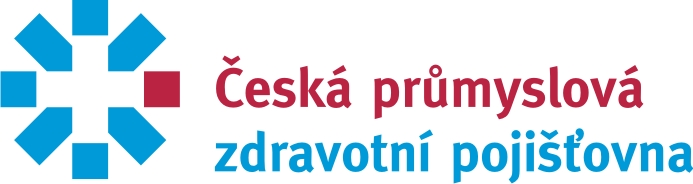 Všechny informace novým pojištěncům poskytne ČPZP na tel čísle: Infocentrum: 810 800 000 nebo emailové adrese: posta@cpzp.czPŘEDMĚT DORUČENÍ (ZÁSILKA)zásilkou je předáván klientovi (příjemci zásilky) Evidenční list k podpisu po ověření totožnosti klienta. Klient musí Evidenční list zkontrolovat, případně vyznačit změny. Správnost změn a podpis klienta kontroluje kurýr.OPRAVY/ZMĚNY NA EVIDENČNÍCH LISTECHZásady kontroly, případně opravy Evidenčního listu:ČITELNĚ!SPRÁVNĚ! ÚPLNĚ! Postup změn / oprav na Evidenčním listuzměny a opravy je nutné provádět následujícím způsobem a na všech EL:je nutné provést kontrolu evidenčního listu (dále jen EL) oproti příslušným dokladům: občanskému průkazu / pasu / rodnému listu (v případě nezletilých klientů) / povolení k trvalému pobytu (v případě cizinců) a striktně ji dodržovat zejména u položek:jménopříjmení rodné číslo (č. pojištěnce) pří ověření EL oproti příslušnému dokladu kurýr označí všechny položky, u kterých došlo k opravě/změně. V případě provedení změny musí být u změněné položky podpis klienta (obr. 1)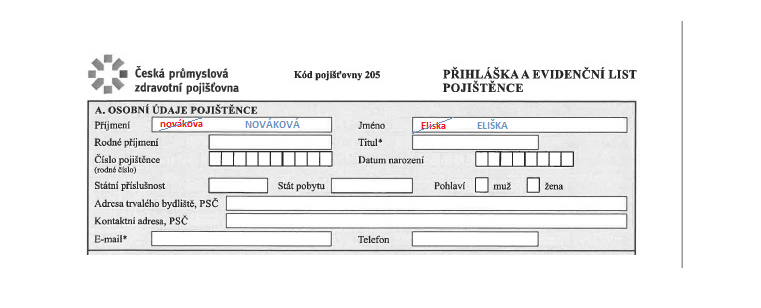 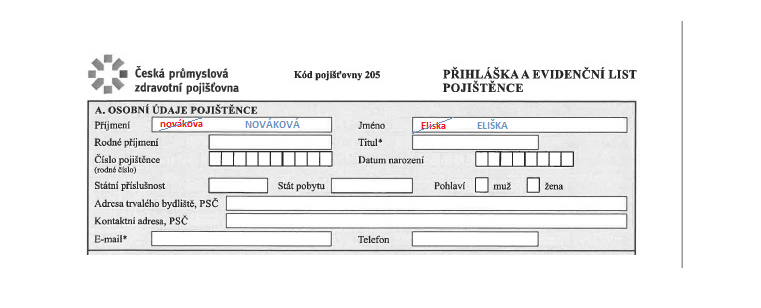 Obr. 1	POVINNOSTI KURÝRA PŘI DORUČOVÁNÍ / PŘEDÁNÍ EL KLIENTOVIkurýr zajistí podpis klienta na EL + doplnění data, kdy EL klientovi předá /= datum sjednání registrace/ (Obr. 2, bod D) kurýr zajistí podpis a vyplnění Souhlasu se zpracováním osobních údajů na EL; přičemž vždy musí být zaškrtnuto jedno z polí „Souhlasím“ nebo „Nesouhlasím“ (Obr. 2, bod E)kurýr vloží zkontrolovaný podepsaný EL do přiložené zpětné obálky, kterou před klientem zalepíEL „pro pojištěnce“, event. „pro zaměstnavatele“ – přenechává klientoviEL bez popisu-pro zdravotní pojišťovnu (Obr. 2) -  doručí zpět na ČPZP v odpovědní obálce přiložené k EL nejpozději do 7 dnů od data předání a podpisu EL klientovi – s ohledem na konce přeregistračních termínů pak nejpozději do vyznačených dnů od posledního převzetí zásilek z ČPZP dle č. III, odst. B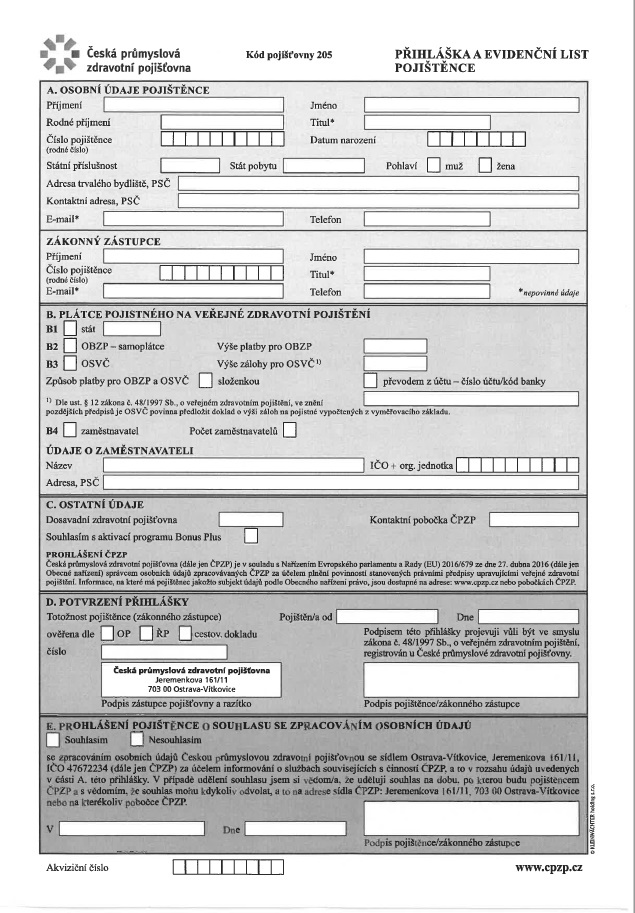 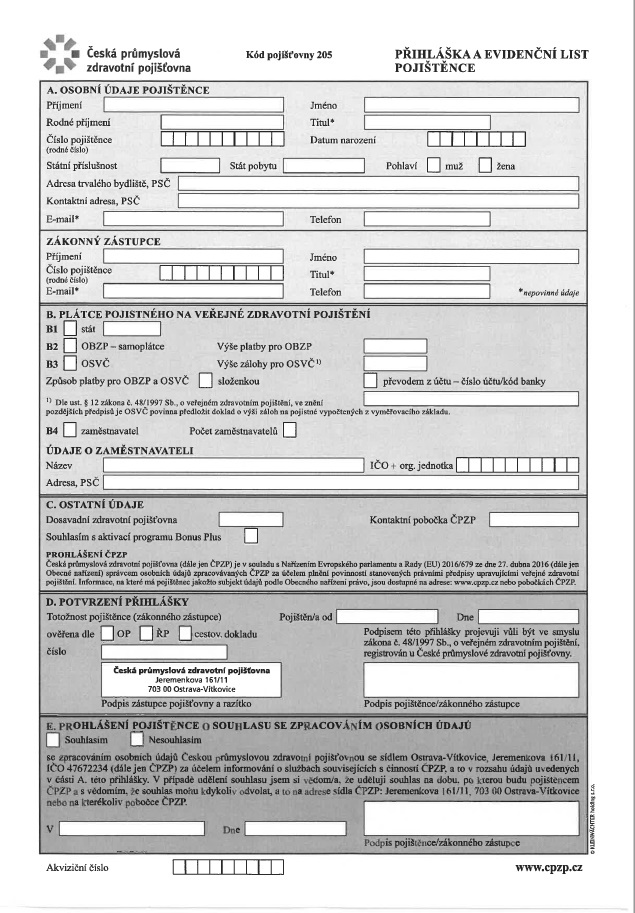    Obr. 2REGISTRAČNÍ TERMÍNYOBECNÉ INFORMACEevidenční listy jsou doručovány ke dvěma zákonným registračním termínům (v 1 a 3. kvartále roku). Mimo tyto registrační termíny jsou v průběhu celého roku zabezpečovány registrace novorozenců, kdy se dítě stává pojištěncem ČPZP od data narozenítermíny, k nimž se registrace vážou, jsou vždy předvyplněny na EL v kolonce „Pojištěn(a) od:“ (obr. 2b)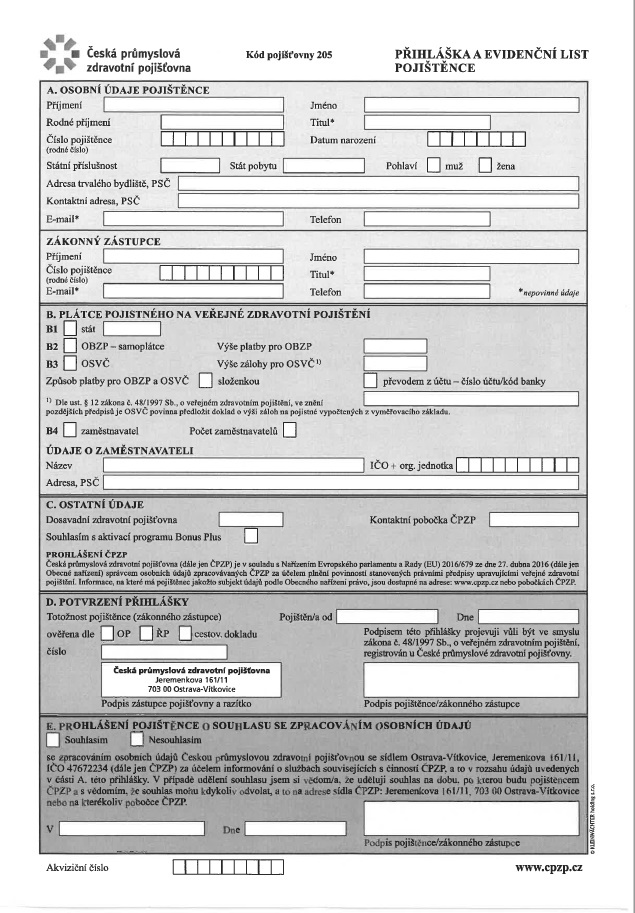 Obr. 2bPŘEREGISTRAČNÍ TERMÍNYk 1. 1. 2019 (3. kvartál – na EL nesmí figurovat datum sjednání registrace pozdější než 30. 9. 2018)zásilky jsou předávány k doručení v období do 30. 9. 2018 (poslední dávka pro toto období určená k doručení klientům bude předána 1. 10. 2018)zásilky musí být vyřízeny a vráceny na ČPZP nejpozději do 4. 10. 2018 do 10:00 hodk 1. 7. 2019 (1. kvartál – na EL nesmí figurovat datum sjednání registrace pozdější než 31. 3. 2019)zásilky jsou předávány k doručení v období 2. 1. 2019 – 31. 3. 2019 (poslední dávka pro toto období určená k doručení klientům bude předána 1. 4. 2019)zásilky musí být vyřízeny a vráceny na ČPZP nejpozději do 5. 4. 2019 do 10:00 hodk 1. 1. 2020 (3. kvartál – na EL nesmí figurovat datum sjednání registrace pozdější než 30. 9. 2019)zásilky jsou předávány k doručení v období 1. 7. 2019 – 30. 9. 2019 (poslední dávka pro toto období určená k doručení klientům bude předána 1. 10. 2019)zásilky musí být vyřízeny a vráceny na ČPZP nejpozději do 4. 10. 2019 do 10:00 hodk datu narození dítěte (v případě novorozenců, kdy na EL bude figurovat datum narození dítěte) zásilky jsou předávány k doručení v průběhu celého období, tj. do 31. 12. 2019poslední dávka pro rok 2019 bude předána 23. 12. 2019všechny zásilky musí být vyřízeny a doručeny na ČPZP nejpozději do 31. 12. 2019PŘEDÁNÍ EVIDENČNÍCH LISTŮ KLIENTŮMKlienti způsobilí k podpisu evidenčních listůosoby, kterých se registrace přímo týká a nemají žádné zákonné/právní omezeníKlienti nezpůsobilí k podpisu evidenčních listů (děti, nesvéprávné osoby apod.) OBECNÉ INFORMACEV některých případech může EL podepsat jiná osoba, než osoba, které se registrace týká (pojištěnec). Tato osoba vystupuje k pojištěnci ve vztahu jako zákonný zástupce/opatrovník/poručník.V případě, že se neshoduje zákonný zástupce/opatrovník/poručník s vyplněnými údaji v kolonkách Zákonný zástupce na Evidenčním listu, je nutno danou osobu (zákonného zástupce/opatrovníka/poručníka) a její iniciály (jméno, příjmení, RČ) čitelně doplnit ve spodním okraji EL a zajistit podpis této osoby (obr. 4).OSOBY, JEŽ MOHOU PODEPSAT EL Zákonný zástupce – předloží svůj OP a rodný list dítěteshodují-li se údaje vyplněné v poli ZZ se zákonným zástupcem, jež přebírá zásilku (obr. 3) (např. na EL jsou vyplněné údaje otce a zásilku přebírá otec)neshodují-li se údaje vyplněné v poli ZZ se zákonným zástupcem, jež přebírá zásilku (obr. 4)		 (např. na EL jsou vyplněné údaje otce a zásilku přebírá matka)Opatrovník – předloží svůj OP a rozhodnutí soudu (obr. 5).Poručník – předloží svůj OP a rozhodnutí souduObr. 3Obr. 4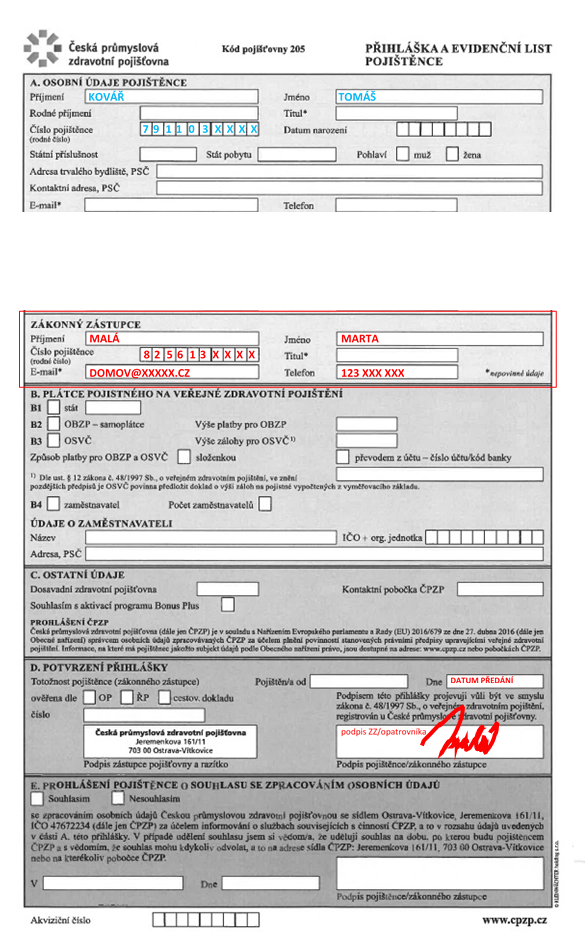 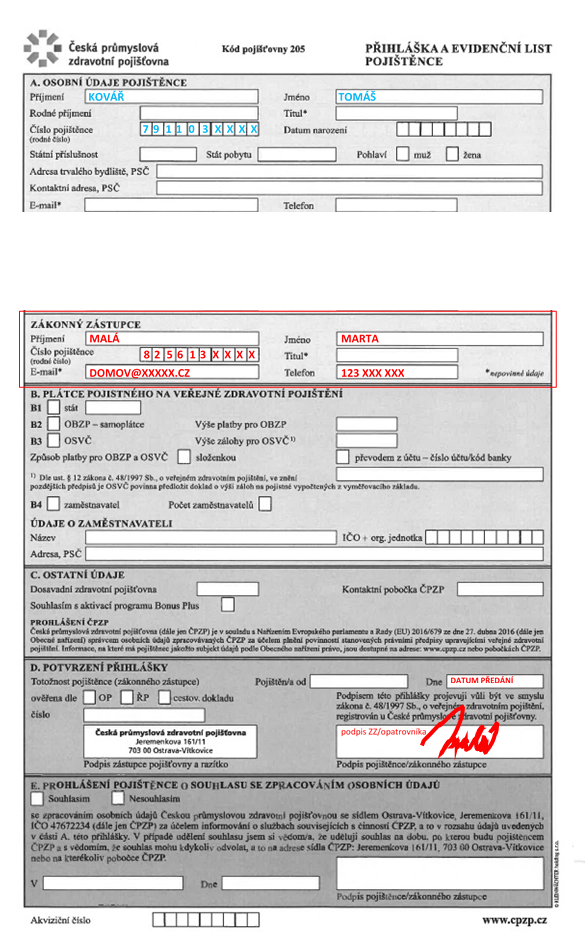 Obr. 5